Внимание! Программа предварительная, будут  изменения и уточнения после завершения приема заявок! https://vk.com/club139837937На сайте www.aerobic74.ru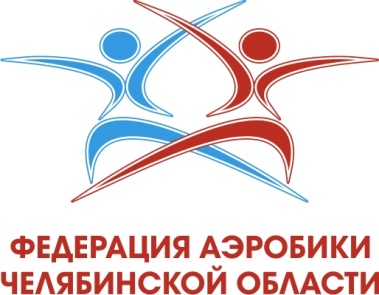 Приложение № 4ПРЕДВАРИТЕЛЬНАЯ ПРОГРАММАОбластные соревнования «Уральский пьедестал»по спортивной аэробикеМБУ ДС «Торпедо», г. Челябинск, Копейское шоссе, д. 5,  20 апреля 2024 года19 апреля 2024 г. - день приезда19 апреля 2024 г. - день приезда20 апреля 2024 г.20 апреля 2024 г.8.00-8.40Комиссия по допуску спортсменов 8.30-8.55Совещание судей 8.00-8.55Разминка спортсменов,  опробование площадки спортсменами  9.00-18.00Соревнования18.00-18.30Награждение победителей, призеров и финалистов, участников  21 апреля 2024 г. - день отъезда21 апреля 2024 г. - день отъезда